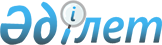 Солтүстік Қазақстан облысы Мағжан Жұмабаев ауданы мәслихатының 2023 жылғы 29 желтоқсандағы № 11-13 "2024-2026 жылдарға арналған Мағжан Жұмабаев ауданы Ноғайбай би ауылдық округінің бюджетін бекіту туралы" шешіміне өзгерістер мен толықтырулар енгізу туралыСолтүстік Қазақстан облысы Мағжан Жұмабаев ауданы мәслихатының 2024 жылғы 23 ақпандағы № 12-16 шешімі
      Солтүстік Қазақстан облысы Мағжан Жұмабаев ауданының мәслихаты ШЕШІМ ҚАБЫЛДАДЫ:
      1. Солтүстік Қазақстан облысы Мағжан Жұмабаев ауданы мәслихатының "2024-2026 жылдарға арналған Мағжан Жұмабаев ауданы Ноғайбай би ауылдық округінің бюджетін бекіту туралы" 2023 жылғы 29 желтоқсандағы № 11-13 шешіміне келесі өзгерістер мен толықтырулар енгізілсін:
      1-тармақ жаңа редакцияда жазылсын:
      "1. 2024-2026 жылдарға арналған Мағжан Жұмабаев ауданы Ноғайбай би ауылдық округінің бюджеті тиісінше осы шешімге 1, 2 және 3-қосымшаларға сәйкес, оның ішінде 2024 жылға мынадай көлемдерде бекітілсін:
      1) кірістер – 234 005,7 мың теңге:
      салықтық түсімдер – 5 663,0 мың теңге;
      салықтық емес түсімдер – 0,0 мың теңге;
      негізгі капиталды сатудан түсетін түсімдер – 480,0 мың теңге;
      трансферттер түсімі – 227 862,7 мың теңге; 
      2) шығындар – 238 421,8 мың теңге;
      3) таза бюджеттік кредиттеу – 0,0 мың теңге:
      бюджеттік кредиттер – 0,0 мың теңге;
      бюджеттік кредиттерді өтеу – 0,0 мың теңге;
      4) қаржы активтерімен операциялар бойынша сальдо – 0,0 мың теңге:
      қаржы активтерін сатып алу – 0,0 мың теңге;
      мемлекеттің қаржы активтерін сатудан түсетін түсімдер – 0,0 мың теңге;
      5) бюджет тапшылығы (профициті) – -4 416,1 мың теңге;
      6) бюджет тапшылығын қаржыландыру (профицитін пайдалану) – 4 416,1 мың теңге:
      қарыздар түсімі – 0,0 мың теңге;
      қарыздарды өтеу – 0,0 мың теңге;
      бюджет қаражатының пайдаланылатын қалдықтары – 4 416,1 мың теңге.";
      7-тармақ жаңа редакцияда жазылсын:
      "7. 2024 жылға арналған Ноғайбай би ауылдық округінің аудан бюджетінен ағымдағы трансферттердің түсімдері ескерілсін, оның ішінде:
      1) ауылдық округтің елді мекендерінің көше жарығын ағымдағы жөндеуге және ұстауға;
      2) ауылдық округтің елді мекендерінің санитариясын қамтамасыз етуге;
      3) ауылдық округтің елді мекендеріндегі автомобиль жолдарының жұмыс істеуін қамтамасыз етуге.";
      келесі мазмұндағы 7-1-тармақпен толықтырылсын:
      "7-1. Ноғайбай би ауылдық округінің бюджетінде 2024 жылғы 1 қаңтардағы жағдай бойынша қалыптасқан бюджеттік қаражаттардың бос қалдықтары есебінен 4-қосымшаға сәйкес шығыстар ескерілсін.";
      көрсетілген шешімнің 1-қосымшасы осы шешімнің 1-қосымшасына сәйкес жаңа редакцияда жазылсын;
      көрсетілген шешімнің 2-қосымшасына сәйкес 4-қосымшамен толықтырылсын.
      2. Осы шешім 2024 жылғы 1 қаңтардан бастап қолданысқа енгізіледі. Мағжан Жұмабаев ауданы Ноғайбай би ауылдық округінің 2024 жылға арналған бюджеті Ноғайбай би ауылдық округі бюджетінің 2024 жылғы 1 қаңтарға қалыптасқан бюджет қаражатының бос қалдықтары және 2023 жылы пайдаланылмаған (толық пайдаланылмаған) нысаналы трансферттерді аудандық бюджеттен қайтару есебінен шығыстары
					© 2012. Қазақстан Республикасы Әділет министрлігінің «Қазақстан Республикасының Заңнама және құқықтық ақпарат институты» ШЖҚ РМК
				
      Мағжан Жұмабаев ауданы мәслихат төрағасыныңміндеттерін уақытша атқарушы 

Е. Бәкіров
Солтүстік Қазақстаноблысы Мағжан Жұмабаевауданы мәслихатының2024 жылғы 23 ақпандағы№ 12-16 шешіміне1-қосымшаСолтүстік Қазақстаноблысы Мағжан Жұмабаевауданы мәслихатының2023 жылғы 29 желтоқсандағы№ 11-13 шешіміне1-қосымша
Атауы
Сомасы, мың теңге
Санаты 
Санаты 
Санаты 
Санаты 
Санаты 
Сомасы, мың теңге
Сыныбы
Сыныбы
Сыныбы
Сыныбы
Сомасы, мың теңге
Кіші сыныбы 
Кіші сыныбы 
Сомасы, мың теңге
Кірістер
234 005,7
1
Салықтық түсімдер
5 663,0
01
01
Табыс салығы
10,0
2
Жеке табыс салығы
10,0
04
04
Меншікке салынатын салықтар
5 599,0
1
Мүлікке салынатын салықтар
258,0
4
Көлiк құралдарына салынатын салық
4 141,0
5
Бірыңғай жер салығы
1 200,0
05
05
Тауарларға, жұмыстарға және қызметтерге салынатын iшкi салықтар
54,0
3
Табиғи және басқа да ресурстарды пайдаланғаны үшiн түсетiн түсiмдер
54,0
2
Салықтық емес түсiмдер
0,0
3
Негізгі капиталды сатудан түсетін түсімдер
480,0
03
03
Жердi және материалдық емес активтердi сату
480,0
1
Жерді сату
460,0
2
Материалдық емес активтерді сату
20,0
4
Трансферттер түсімі
227 862,7
02
02
Мемлекеттiк басқарудың жоғары тұрған органдарынан түсетiн трансферттер
227 862,7
3
Аудандық (облыстық маңызы бар қаланың) бюджеттен трансферттер
227 862,7
Атауы
Сомасы, мың теңге
Функционалдық топ
Функционалдық топ
Функционалдық топ
Функционалдық топ
Функционалдық топ
Сомасы, мың теңге
Кіші функция
Кіші функция
Кіші функция
Кіші функция
Сомасы, мың теңге
Бюджеттік бағдарламалардың әкімшісі
Бюджеттік бағдарламалардың әкімшісі
Бюджеттік бағдарламалардың әкімшісі
Сомасы, мың теңге
 Бағдарлама
 Бағдарлама
Сомасы, мың теңге
Шығындар
238 421,8
01
Жалпы сипаттағы мемлекеттік қызметтер
36 923,0
1
Мемлекеттiк басқарудың жалпы функцияларын орындайтын өкiлдi, атқарушы және басқа органдар
36 874,0
124
Аудандық маңызы бар қала, ауыл, кент, ауылдық округ әкімінің аппараты
36 874,0
001
Аудандық маңызы бар қала, ауыл, кент, ауылдық округ әкімінің қызметін қамтамасыз ету жөніндегі қызметтер
36 923,0
07
Тұрғын үй-коммуналдық шаруашылық
68 844,0
2
Коммуналдық шаруашылық
57 344,0
124
Аудандық маңызы бар қала, ауыл, кент, ауылдық округ әкімінің аппараты
57 344,0
014
Елді мекендерді сумен жабдықтауды ұйымдастыру
57 344,0
3
Елді мекендерді абаттандыру
11 500,0
124
Аудандық маңызы бар қала, ауыл, кент, ауылдық округ әкімінің аппараты
11 500,0
008
Елді мекендердегі көшелерді жарықтандыру
6 000,0
009
Елді мекендердің санитариясын қамтамасыз ету
5 500,0
08
Мәдениет, спорт, туризм және ақпараттық кеңістік
33 748,0
1
Мәдениет саласындағы қызмет
33 748,0
124
Аудандық маңызы бар қала, ауыл, кент, ауылдық округ әкімінің аппараты
33 748,0
006
Жергілікті деңгейде мәдени-демалыс жұмыстарын қолдау
33 748,0
12
Көлік және коммуникация
100,0
1
Автомобиль көлiгi
100,0
124
Аудандық маңызы бар қала, ауыл, кент, ауылдық округ әкімінің аппараты
100,0
013
Аудандық маңызы бар қала, кент, ауыл, ауылдық округтердегі автомобиль жолдарының қызмет етуін қамтамасыз ету
100,0
13
Басқалар
98 805,0
9
Басқалар
98 805,0
124
Аудандық маңызы бар қала, ауыл, кент, ауылдық округ әкімінің аппараты
98 805,0
057
"Ауыл-Ел бесігі" жобасы шеңберінде ауылдық елді мекендердегі әлеуметтік және инженерлік инфрақұрылым бойынша іс-шараларды іске асыру
98 805,0
15
Трансферттер
1,8
1
Трансферттер
1,8
124
Аудандық маңызы бар қала, ауыл, кент, ауылдық округ әкімінің аппараты
1,8
048
Пайдаланылмаған (толық пайдаланылмаған) нысаналы трансферттерді қайтару
1,8
Таза бюджеттік кредиттеу
0,0
Бюджеттік кредиттер
0,0
Бюджеттік кредиттерді өтеу
0,0
Қаржы активтерімен операциялар бойынша сальдо
0,0
Қаржы активтерін сатып алу
0,0
Мемлекеттің қаржы активтерін сатудан түсетін түсімдер
0,0
Бюджет тапшылығы (профициті)
-4 416,1
Бюджет тапшылығын қаржыландыру (профицитін пайдалану)
4 416,1
Қарыздар түсімі
0,0
Қарыздарды өтеу
0,0
Атауы
Сомасы, мың теңге
Санаты 
Санаты 
Санаты 
Санаты 
Санаты 
Сомасы, мың теңге
Сыныбы
Сыныбы
Сыныбы
Сыныбы
Сомасы, мың теңге
Кіші сыныбы 
Кіші сыныбы 
Сомасы, мың теңге
8
Бюджет қаражатының пайдаланылатын қалдықтары
4 416,1
1
1
Бюджет қаражаты қалдықтары
4 416,1
1
Бюджет қаражатының бос қалдықтары
4 416,1Солтүстік Қазақстаноблысы Мағжан Жұмабаевауданы мәслихатының2024 жылғы 23 ақпандағы№ 12-16 шешіміне2-қосымшаСолтүстік Қазақстаноблысы Мағжан Жұмабаевауданы мәслихатының2023 жылғы 29 желтоқсандағы№ 11-13 шешіміне4-қосымша
Атауы
Сомасы,
мың теңге
Санаты 
Санаты 
Санаты 
Санаты 
Санаты 
Сомасы,
мың теңге
Сыныбы
Сыныбы
Сыныбы
Сыныбы
Сомасы,
мың теңге
Кіші сыныбы 
Кіші сыныбы 
Сомасы,
мың теңге
Кірістер
4 416,1
8
Бюджет қаражатының пайдаланылатын қалдықтары
4 416,1
1
1
Бюджет қаражаты қалдықтары
4 416,1
1
Бюджет қаражатының бос қалдықтары
4 416,1
Атауы
Сомасы,
мың теңге
Функционалдық топ
Функционалдық топ
Функционалдық топ
Функционалдық топ
Функционалдық топ
Сомасы,
мың теңге
Кіші функция
Кіші функция
Кіші функция
Кіші функция
Сомасы,
мың теңге
Бюджеттік бағдарламалардың әкімшісі
Бюджеттік бағдарламалардың әкімшісі
Бюджеттік бағдарламалардың әкімшісі
Сомасы,
мың теңге
 Бағдарлама
 Бағдарлама
Сомасы,
мың теңге
Шығындар
4 416,1
07
Тұрғын үй-коммуналдық шаруашылық
2 612,3
3
Елді мекендерді абаттандыру
2 612,3
124
Аудандық маңызы бар қала, ауыл, кент, ауылдық округ әкімінің аппараты
2 612,3
009
Елді мекендердің санитариясын қамтамасыз ету
2 612,3
08
Мәдениет, спорт, туризм және ақпараттық кеңістік
1 702,0
1
Мәдениет саласындағы қызмет
1 702,0
124
Аудандық маңызы бар қала, ауыл, кент, ауылдық округ әкімінің аппараты
1 702,0
006
Жергілікті деңгейде мәдени-демалыс жұмыстарын қолдау
1 702,0
12
Көлік және коммуникация
100,0
1
Автомобиль көлiгi
100,0
124
Аудандық маңызы бар қала, ауыл, кент, ауылдық округ әкімінің аппараты
100,0
013
Аудандық маңызы бар қала, кент, ауыл, ауылдық округтердегі автомобиль жолдарының қызмет етуін қамтамасыз ету
100,0
15
Трансферттер
1,8
1
Трансферттер
1,8
124
Аудандық маңызы бар қала, ауыл, кент, ауылдық округ әкімінің аппараты
1,8
048
Пайдаланылмаған (толық пайдаланылмаған) нысаналы трансферттерді қайтару
1,8